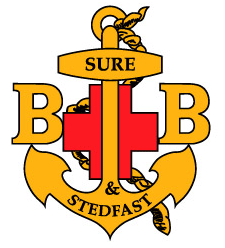 The Captain of 08PJ BOYS’ BRIGADE Company, PANTAI BAPTIST CHURCHDear Sir,On behalf of my child / ward, I wish to enroll him / her as a member of Boys’ Brigade in Pantai Baptist Church :- Name :  __________________________________________________ NRIC No.: ____________________________Address : ______________________________________________________________________________________________________________________________________________________Post Code : ____________________Tel ( H ) : ___________________ Tel ( M ) : ___________________  Email : ________________________________Birth date : __________________   Sex :  M  /  F     Religion / Church: _____________________________________School :  __________________________________________________________   Form / Std ( 2015 ) : __________Father’s name : ____________________________ E-mail :__________________________  HP  : ______________Mother’s name : ___________________________  E-mail : __________________________ HP  : ______________State any special medical attention : ________________________________________________________________=========================================================================================PARENT’S / GUARDIAN’S CONSENTBy enrolling my child / ward as a Boys’ Brigade member of the above Company, I allow and approve my child / ward to be subjected to the rules and regulations of the Company, to attend all meetings regularly, to obey the orders of the Officers and to set example of good conduct to their comrades and others around. I further understand and approve disciplinary action by the Officers should my child / ward be found disobeying orders and / or breaking the rules and regulations.I promise to return any property of the Company in my child / ward possession as he / she leaves the Company.Name of Parent / Guardian : ___________________________________   Relationship : ______________________Signature of Parent / Guardian : ____________________________________   Date : ________________________Emergency Contact : Tel ( O ) : _________________ Tel ( H ) : ________________ Tel ( M ) :__________________=========================================================================================For Office Use OnlyReceived By: _________________________________________________ Date: ____________________________